Kotyk Anastasia MichailovnaGeneral details:Position applied for: ReceptionistAdditional position applied for: Shop sellerDate of birth: 04.01.1996 (age: 21)Citizenship: UkraineResidence permit in Ukraine: YesCountry of residence: UkraineCity of residence: OdessaPermanent address: Venskaya 5,apt.101Contact Tel. No: +38 (048) 766-20-93 / +38 (063) 311-25-48E-Mail: rneo2011@ukr.netSkype: Stacey-kotykU.S. visa: NoE.U. visa: NoUkrainian biometric international passport: Not specifiedDate available from: 26.08.2017English knowledge: ExcellentMinimum salary: 650 $ per monthDocumentNumberPlace of issueDate of expiryCivil passportKM774602odeska oblast24.04.2021Tourist passportFB289817511527.02.2022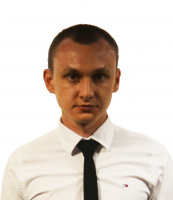 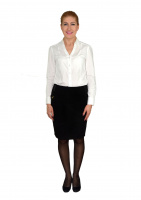 